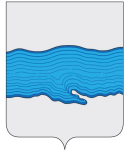 Совет Плёсского городского поселенияПриволжского муниципального районаИвановской областиг. Плёс                    от «25» ноября 2019 г                                                                                                         № 48РЕШЕНИЕОб утверждении порядков определения и предоставления межбюджетных трансфертов,  методики расчета и расчет по осуществлению внешнего муниципального финансового контроля контрольно-счетного органа Плёсского городского поселения на 2020 годРуководствуясь Федеральным законом от 06.10.2003 года № 131-ФЗ «Об общих принципах организации местного самоуправления в Российской Федерации», Федеральным законом от 07.02.2011 года № 6-ФЗ «Об общих принципах организации и деятельности контрольно-счетных органов субъектов Российской Федерации и муниципальных образований», Устава Плесского городского поселения Приволжского муниципального района, в целях исполнения решения от  25.10.2019 г № 42 «О передаче полномочий контрольно-счетного органа Плёсского городского поселения по осуществлению внешнего муниципального финансового контроля Контрольно-счетной палате Приволжского муниципального района на 2020 год», Совет Плесского городского поселенияРЕШИЛ:1. Утвердить Порядок предоставления ежегодного объема иных межбюджетных трансфертов, предоставляемых из бюджета Плесского городского поселения по осуществлению  внешнего муниципального финансового контроля Контрольной - счетной палате  Приволжского муниципального района на 2020 год (приложение 1).2. Утвердить методику расчета и расчет иных межбюджетных трансфертов, предоставляемых из бюджета Плесского городского поселения по осуществлению  внешнего муниципального финансового контроля Контрольной - счетной палате  Приволжского муниципального района на 2020 год (приложение 2).	3. Настоящее решение вступает в силу с момента принятия. 	4. Опубликовать настоящее решение в издании нормативно-правовых актов Совета и администрации Плёсского городского поселения «Вестник Совета и администрации Плёсского городского поселения».  Председатель Совета Плёсского городского поселения                                           Т.О. Каримов Врип главы Плёсского городского поселения                                                            Д.А. НатураПриложение №1  к решению Совета Плёсского городского поселения от 25.11.2019 г. № 48 Порядок 
определения и предоставления ежегодного объемаиных межбюджетных трансфертов, предоставляемых из бюджетов Плесского городского поселения по осуществлению  внешнего муниципального финансового контроля контрольной - счетной палате  Приволжского муниципального района          на 2020 год.1. Настоящий Порядок устанавливает процедуру определения и предоставления ежегодного объема иных межбюджетных трансфертов, предоставляемых из бюджета Плесского городского поселения по осуществлению  внешнего муниципального финансового контроля контрольной - счетной палатой  Приволжского муниципального района на 2020 год. 2. Предоставление иных межбюджетных трансфертов осуществляется в пределах бюджетных ассигнований и лимитов бюджетных обязательств на цели, указанные в Соглашении о передаче полномочий по осуществлению внешнего муниципального финансового контроля из бюджета Приволжского городского поселения по осуществлению  внешнего муниципального финансового контроля Контрольной - счетной палатой  Приволжского муниципального района на 2020 год.3. Размер иных межбюджетных трансфертов определяется в соответствии с Методикой расчета иных межбюджетных трансфертов, предоставляемых  из бюджета Плесского городского поселения по осуществлению  внешнего муниципального финансового контроля Контрольной - счетной палатой  Приволжского муниципального района на 2020 год.	4. Иные межбюджетные трансферты перечисляются: единовременно не позднее 01.04.2020 г  на расчетный счет финансового управления администрации Приволжского муниципального района расходование выделенных из бюджета Плесского городского поселения средств осуществляется в порядке,  установленном бюджетным законодательством Российской Федерации.Приложение №2  к решению Совета Плёсского городского поселения от 25.11.2019 г. № 48 методика расчета 
иных межбюджетных трансфертов, предоставляемых из бюджета Плесского городского поселения по осуществлению  внешнего муниципального финансового контроля Контрольной - счетной палатой  Приволжского муниципального района на 2020 год.1. Объем межбюджетных трансфертов, передаваемых бюджету Приволжского муниципального района  из бюджета Плесского городского поселения на осуществление полномочий по внешнему муниципальному финансовому контролю, определяется по следующей формуле (1):С = ОТ х МZ х ОР, (1)где:С – объем межбюджетных трансфертов, передаваемых бюджету Приволжского муниципального района  из бюджета Плесского городского поселения на осуществление полномочий по внешнему муниципальному финансовому контролю;ОТ – стандартные расходы на оплату труда;МZ – коэффициент материальных затрат (определяется 0,1-3,0% стандартных расходов на оплату труда);ОР – коэффициент объема работ.2. Объем стандартных расходов на оплату труда (ОТ) определяется по формуле (2):ОТ = ФОТг х 30,2/5, (2)Где:ФОТг – размер годового фонда оплаты труда с начислениями Председателя КСП Приволжского муниципального района, осуществляющего переданные полномочия. 0,20% – доля рабочего времени, затраченного на осуществление переданных полномочий (20 % рабочего времени);5 – количество поселений, входящих в состав Приволжского муниципального района.3. Коэффициент объема работ (ОР) равен отношению объема расходов бюджета поселения в последнем отчетном году к среднему объему расходов бюджета поселения в последнем отчетном году.Наименование муниципального образованияОбъем межбюджетных трансфертов на 2020 год, руб.Сдоля рабочего временив %(ОТ) Объем стандартных расходов на оплату труда на 2020 год, руб.ОТ = ФОТг/5МZ коэффициент материальных затратот0,1-3%Коэффициент объема работПлесское городское поселение35 272,270,20130 444,801,31,04Наименование муниципального образования Объем расходов за 2017 г.,тыс. руб.Объем расходов за 2018 г.,тыс. руб.Коэффициент объема работПлесское городское поселение47 681,3547 880, 651,04